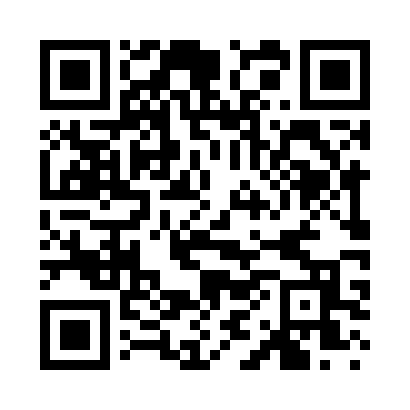 Prayer times for Cosgrave, Nevada, USAWed 1 May 2024 - Fri 31 May 2024High Latitude Method: Angle Based RulePrayer Calculation Method: Islamic Society of North AmericaAsar Calculation Method: ShafiPrayer times provided by https://www.salahtimes.comDateDayFajrSunriseDhuhrAsrMaghribIsha1Wed4:245:5012:494:417:499:152Thu4:235:4812:494:417:509:163Fri4:215:4712:494:417:519:184Sat4:195:4612:494:427:529:195Sun4:185:4512:494:427:539:206Mon4:165:4412:494:427:549:227Tue4:155:4212:494:427:559:238Wed4:135:4112:494:437:569:259Thu4:125:4012:484:437:579:2610Fri4:105:3912:484:437:589:2711Sat4:095:3812:484:447:599:2912Sun4:075:3712:484:448:009:3013Mon4:065:3612:484:448:019:3214Tue4:055:3512:484:448:029:3315Wed4:035:3412:484:458:039:3416Thu4:025:3312:484:458:049:3617Fri4:015:3212:494:458:059:3718Sat3:595:3112:494:458:069:3819Sun3:585:3112:494:468:079:4020Mon3:575:3012:494:468:089:4121Tue3:565:2912:494:468:099:4222Wed3:555:2812:494:478:109:4423Thu3:545:2812:494:478:119:4524Fri3:535:2712:494:478:119:4625Sat3:525:2612:494:478:129:4726Sun3:515:2612:494:488:139:4827Mon3:505:2512:494:488:149:5028Tue3:495:2412:494:488:159:5129Wed3:485:2412:504:498:169:5230Thu3:475:2312:504:498:169:5331Fri3:465:2312:504:498:179:54